ПРИКАЗ №17по	МКОУ «Гочобская СОШ»	от 22.10.2020 г.Об утверждении Положенияо сетевой форме реализации образовательных программВо	исполнение	статьи	15	Федерального	закона	от 29 декабря 2012 г.N	273-ФЗ	"Об	образовании	в	Российской	Федерации",	на основании письма Министерства образования и науки Республики Дагестан от 9.09.2020г. №06-7750/04-18/20 "О сетевой форме реализации образовательных программ", приказываю:Утвердить  Положение	о	сетевой	форме	реализацииобразовательных программ. (положение прилагается)Ответственным	за	организацию	сетевого	взаимодействия	назначить Зам.директора по УВР Исрапилову С.Ш.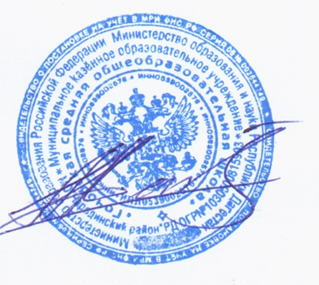 Директор МКОУ «Гочобская СОШ»	Ахматилов А.А.